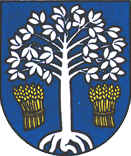 Zápisnica  zo zasadnutia Miestneho zastupiteľstva mestskej časti Bratislava – Čunovo konaného dňa 15. 12. 2022 o 18.00 hod.v zasadačke Miestneho úradu.Prítomní: podľa prezenčnej listiny                                                                           P r o g r a m  :OtvorenieVoľba návrhovej komisie, určenie overovateľov zápisnice a zapisovateľaSchválenie programuZmena rozpočtu MZ č. 6/2022 Návrh VZN, ktorým sa stanovuje spôsob prijímania detí do MŠ, určuje výška a úhrada príspevku na čiastočnú úhradu výdavkov v MŠ v zriaďovateľskej pôsobnosti MČ Bratislava-ČunovoNávrh VZN o miestnom poplatku za rozvoj na území MČ Bratislava-ČunovoPlán kontrolnej činnosti miestnej kontrolórky MČ Bratislava-Čunovo na 1. polrok 2023Návrh plánu zasadnutí MZ na rok 2023Voľba  predsedov a členov  komisií a určenie náplne komisiíNávrh poplatku za prenájom spoločenskej sály MÚ Návrh na určenie termínov a poplatkov spojených s uzavretím manželstvaNávrh na vyplatenie náhrady platu starostu MČ Bratislava-Čunovo za nevyčerpanú dovolenku v roku 2022InformácieRôzneK bodu č. 1Starostka privítala poslancov, pracovníkov MÚ a hostí, otvorila rokovanie miestneho zastupiteľstva o 18.06 hod..K bodu č. 2Do návrhovej komisie boli určení: p. Hátas, p. Puchala, p. RandíkováOverovatelia zápisnice: p. Puhovich, p. ŠomogyiZapisovateľka: p. ŠvábekováS takto predloženým návrhom poslanci súhlasili.K bodu č.3Starostka navrhla do programu doplniť návrh na schválenie poplatku za prenájom spoločenskej sály, poplatky spojené so sobášom a zároveň po zvážení všetkých okolností sa rozhodla zaradiť návrh na preplatenie jej nevyčerpanej dovolenky. S takto upraveným programom poslanci súhlasili.K bodu č.4Jedná sa o zosúladenie skutočného čerpania.p. Broszová - pracovníčka MÚ upozornila poslancov na zmenu oproti pôvodne predloženému materiálu týkajúcu sa položky dôchodcov, kde bol navýšený počet zo 150 na 161p. Šomogyi sa informovala na položku stavebný úrad, táto bola už poslancami z predchádzajúceho volebného obdobia schválená a nedoplatok za stavebný úrad už bol uhradený.Starostka pripomenula, že vláda schválila možnosť použitia výpadku v rozpočte prostriedkami z rezervného fondu.Uznesením č. 7/2022 schvaľuje  zmenu rozpočtu miestneho zastupiteľstva č. 6/2022 , úpravu rozpočtu príjmov a výdavkov na úroveň skutočnosti k termínu 15.12.2022V príjmovej časti:Bežné príjmy				896.086,39 €Kapitálové príjmy			117.549,54 €Finančné operácie			419.128,31 €Príjmy  spolu	1.432.764,24 €Vo výdavkovej časti:Bežné výdavky			987.137,98 €Kapitálové výdavky			402.258,26 €Finančné operácie		  43.368,00 €Výdavky  spolu		         1.432.764,24 €Výsledok hospodárenia vyrovnaný rozpočet.   Hlasovanie: za: p. Hátas, p. Krist, p. Puchala, p. Puhovich, p. Randíková, proti: 0zdržal sa: p. ŠomogyiK bodu č. 5Všeobecne záväzné nariadenie je predkladané z dôvodu, že pásmo 1,54 € na celodennú stravu v MŚ je absolútne nepostačujúce. Boli predložené námietky, ktoré boli po vyhodnotení akceptované a zapracované do návrhu VZN. p. Šomogyi: konzultovala uvedený návrh s vedúcou školskej jedálne, ktorá odporučila pásmo č.3, preto nechápe dôvod predloženia vyššieho pásmastarostka: rovnako konzultovala návrh s vedúcou ŠJ a potvrdila jej stanovisko ktoré sa prikláňa k pásmu 3 avšak na regionálnom združení starostov došlo k dohode a odporúčaní 5.finančného pásma nakoľko nevieme aká situácia nás čaká na jar a v ďalších mesiacoch keďže je avizované ďalšie navyšovanie.kontrolórka: navrhla finančné pásma uviesť ako prílohy, aby sme sa vyhli zbytočným zmenám v celom VZN a aby boli zmeny realizované len  formou dodatku. Zároveň navrhla, aby v prípade druhého nezaopatreného dieťaťa z jednej rodiny navštevujúce predškolské zariadenie bol príspevok ponížený na polovicu. Tento návrh bol po krátkej debate priamo zapracovaný do predkladaného VZN.Uznesením č. 8/2022 A: ruší v celom rozsahu Všeobecne záväzné nariadenie č. 3/2022 ktorým sa stanovuje spôsob prijímania detí do materskej školy, určuje výšku a spôsob úhrady príspevku na čiastočnú úhradu výdavkov v materskej škole v zriaďovateľskej pôsobnosti mestskej časti Bratislava-Čunovo. B: schvaľuje Všeobecne záväzné nariadenie č. 4/2022 o prijímaní detí do materskej školy, o určení výšky mesačného príspevku zákonného zástupcu  na čiastočnú úhradu výdavkov materskej školy a o určení príspevku na čiastočnú úhradu nákladov za poskytovanie stravovania v materskej škole v zriaďovateľskej  pôsobnosti mestskej časti Bratislava-Čunovo so zapracovanými pripomienkami.Hlasovanie: za: p. Hátas, p. Krist, p. Puchala, p. Puhovich, p. Randíková, proti: p. Šomogyi zdržal sa: 0K bodu č.6Jedná sa o úpravu pôvodného nariadenia a vypustenie citácií zákona v zmysle usmernenia prokuratúry.Uznesením č. 9/2022 A: ruší VZN č. 2/2017 o miestnom poplatku za rozvoj na území mestskej časti Bratislava-Čunovo a  Dodatok č. 1 k Všeobecne záväznému nariadeniu Mestskej časti Bratislava-Čunovo č. 2/2017 zo dňa 10.2.2017, ktoré bolo vydané na základe uznesenia miestneho zastupiteľstva mestskej časti Bratislava–Čunovo č. 245/2017 dňa 15.12.2017. B: schvaľuje VZN č. 5/2022  zo dňa  15.12.2022  o miestnom poplatku za rozvoj na území mestskej časti Bratislava-Čunovo C: schvaľuje prerozdelenie finančných prostriedkov z poplatku za rozvoj.Hlasovanie: za: p. Hátas, p. Krist, p. Puchala, p. Puhovich, p. Randíková, p. Šomogyiproti: 0zdržal sa: 0K bodu č. 7V zmysle zákona 369/1990 o obecnom zriadení v z.n.p. bol predložený návrh plánu kontrolnej činnosti. Všetky kontroly z 2. polroka boli splnené okrem stanoviska k rozpočtu, ktorý bude predkladaný na nasledujúcom zasadnutí. K predloženému materiálu nemali poslanci pripomienky.Uznesením č. 10/2022- berie na vedomie Plán kontrolnej činnosti miestnej kontrolórky mestskej časti Bratislava-Čunovo na 1. polrok 2023Hlasovanie: za: p. Hátas, p. Krist, p. Puchala, p. Puhovich, p. Randíková, p. Šomogyiproti: 0zdržal sa: 0K bodu č. 8Plán zasadnutí miestneho zastupiteľstva je pripravený tak, aby bola dodržaná pravidelnosť cca v dvojmesačných cykloch a zosúladený so zasadnutiami mestského zastupiteľstva a mestskej rady. K predloženému materiálu nemali poslanci pripomienky.Uznesením č. 11/2022- berie na vedomie Plán zasadnutí miestneho zastupiteľstva na rok 2023Hlasovanie: za: p. Hátas, p. Krist, p. Puchala, p. Puhovich, p. Randíková, p. Šomogyiproti: 0zdržal sa: 0K bodu č. 9Starostka informovala prítomných o skutočnosti, že schvaľovanie náplní jednotlivých komisií budú predmetom ďalšieho rokovania. Podľa predloženej skladby členov víta aj zapojenie z radu občanov.kontrolórka: v poriadku odmeňovania poslancov nemáme vymedzených občanov, z tohto dôvodu nemôžu byť schválení členovia z radu občanov. Najskôr treba prepracovať zásady odmeňovania, doplniť ich a následne schváliť. Odporučila schváliť len predsedov a členov  a členov z radu občanov schváliť až po schválení nových zásad odmeňovania.  Uznesením č. 12/2022- volí predsedov a členov komisií miestneho zastupiteľstva Bratislava-Čunovo1. komisia na ochranu verejného záujmu pri výkone funkcií verejných funkcionárov miestneho zastupiteľstva a komisia mandátová Predseda: Mgr. Jana Randíková, Členovia: Marián Krist, Ing. Monika Šomogyi, PaedDr. Martin Puhovich, PhD.2. komisia výstavby, územného plánu a životného prostredia Predseda: Ing. Richard Puchala, Členovia: Marián Krist, Mgr. Jana Randíková, Richard Bán, PaedDr. Martin Puhovich, PhD. 3. komisia kultúry, vzdelávania, mládeže a športu, sociálnych vecí, zdravotníctva a rodiny Predseda: Marián Krist, Členovia: Ján Hátas, Richard Bán4. komisia finančná pre správu a hospodárenie s majetkom mestskej časti, podnikanie, obchod a služby Predseda: Ing. Monika Šomogyi, Členovia: Marián Krist, Mgr. Jna Randíková, Richard Bán, Ján Hátas5. komisia dopravy, bezpečnosti a verejného poriadku Predseda: Richard Puchala, Členovia: Mgr. Jana Randíková, Richard Bán, Ján HátasHlasovanie: za: p. Hátas, p. Krist, p. Puhovich, p. Randíkováproti: 0zdržal sa:  p. Puchala, p. ŠomogyiK bodu č.10Dôvodom zvýšenia sú narastajúce ceny energií, pričom doposiaľ platné poplatky sa nemenili od r. 2008. Po krátkej debate sa poslanci dohodli na spoločnom návrhu účinnosti predmetného návrhu.Uznesením č. 13/2022- schvaľuje poplatok za prenájom spoločenskej sály Miestneho úradu Bratislava-Čunovo podľa predloženého návrhu s účinnosťou od 01.01.2023Hlasovanie: za: p. Hátas, p. Krist, p. Puchala, p. Puhovich, p. Randíková, p. Šomogyiproti: 0zdržal sa: 0K bodu č. 11K predloženému návrhu poslanci nemali zásadné pripomienky.Uznesením č. 14/2022 - schvaľuje určenie termínov a poplatkov spojených s uzavretím manželstva podľa predloženého návrhu dňom schválenia.  Hlasovanie: za: p. Hátas, p. Krist, p. Puchala, p. Puhovich, p. Randíková, p. Šomogyiproti: 0zdržal sa: 0K bodu č.12Starostka v krátkosti objasnila dôvody, pre ktoré sa rozhodla zaradiť na rokovanie predložený materiál, zároveň upozornila na skutočnosť, že žiadnym spôsobom nechce mestskú časť ukrátiť o peniaze avšak v prípade, že by nebola zvolená do funkcie, z rozpočtu by sa odčerpala niekoľkonásobne vyššia suma na vyplatenie odstupného ako čiastka za preplatenie nevyčerpanej dovolenky. Je treba priznať, že niektoré veci jednoducho nemôže delegovať na zamestnancov a post starostu presa len „otvára dvere“.Kontrolórka potvrdila náročnosť zosúladenia výkonu funkcie starostu a čerpania jeho dovolenky. Navrhla, aby počas nadchádzajúcich sviatkov bola činnosť úradu pozastavená najmenej na dobu jedného týždňa nepretržite, aby si aj zamestnanci mohli čerpať dovolenku.Poslanec Puhovich:  funkcia starostu je žiaľbohu funkciu na 24 hodín a nie len slovne vychádza zo slova „starať sa“ avšak poslanci nemajú právomoc starostke prikázať dovolenku, je to všetko len na jej osobnom manažmente.Pracovníčka MÚ p. Broszová: konštatovala, že peniaze v rozpočte na tento účel sú, nebolo treba vykonať žiadny presun.Uznesením č. 15/2022 – neschvaľuje vyplatenie náhrady platu starostu mestskej časti Bratislava-Čunovo za nevyčerpanú dovolenku za rok 2022 v rozsahu 25 dní v sume 3.954,50 EUR (brutto), vo vyúčtovaní miezd za mesiac december 2022Hlasovanie: za: p. Krist,  p. Randíková, proti: p. Šomogyizdržal sa: p. Hátas, p. Puchala, p. PuhovichK bodu č.13Uznesením č. 16/2022 berie na vedomie informácie o: cyklotrase na území Sysľovské poliaprávoplatnom územnom rozhodnutí na ZŠHlasovanie: za: p. Hátas, p. Krist, p. Puchala, p. Puhovich, p. Randíková, p. Šomogyiproti: 0zdržal sa: 0K bodu č. 14poslanec Puhovich: vyjadril osobné sklamanie a skonštatoval, že napriek skutočnosti, že Detskému folklórnemu súboru poslanci schválili dotáciu, na blížiace sa vianočné vystúpenie neboli pozvaníposlankyňa Šomogyi: požiadala o čo najskoršie vypracovanie zásad odmeňovania nakoľko chce, aby do jednotlivých komisií boli oficiálne schválení aj členovia z radu občanov. Pri príprave materiálu bude v prípade potreby nápomocná.poslanec Puhovich: v prípade potreby má vedomosť o vhodnej a kvalifikovanej osobe na post pracovníčky stavebného úraduStarostka poďakovala prítomným a ukončila rokovanie o 20.20 hod..  Zapísala: Mgr. Monika ŠvábekováOverovatelia zápisnice: PaedDr. Martin Puhovich, PhD.                                     Ing. Monika Šomogyi